COMMON WAGGLER RIGS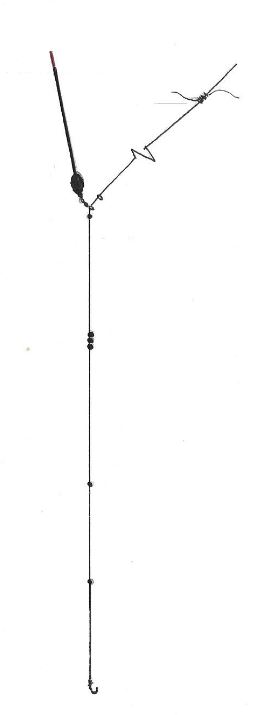 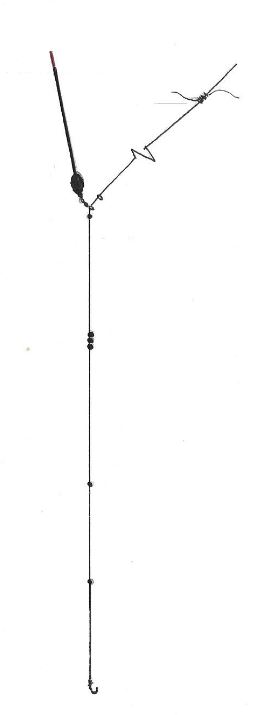 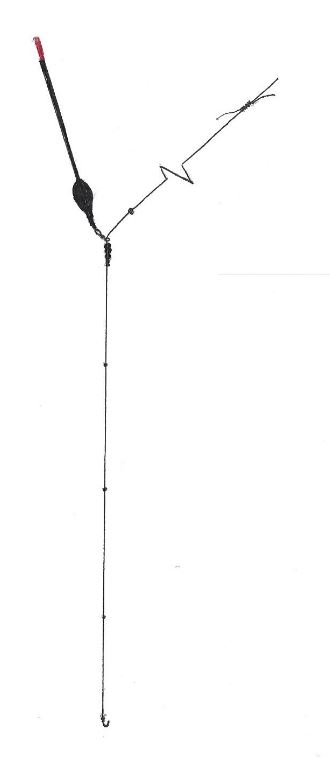 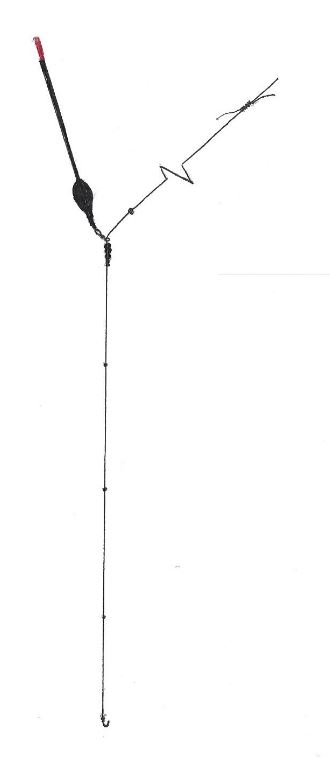 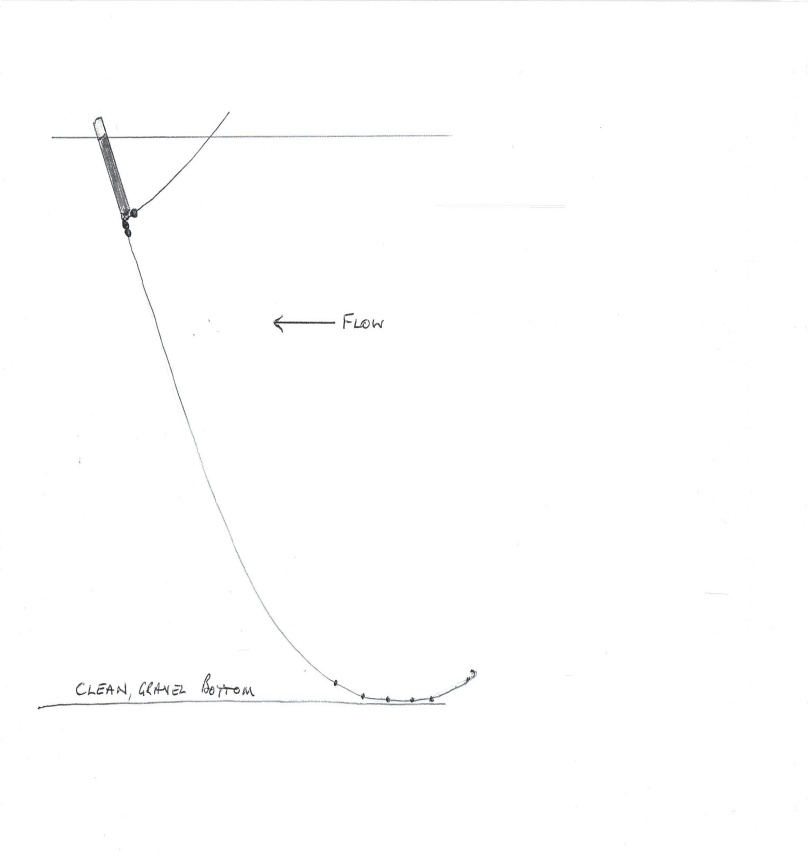 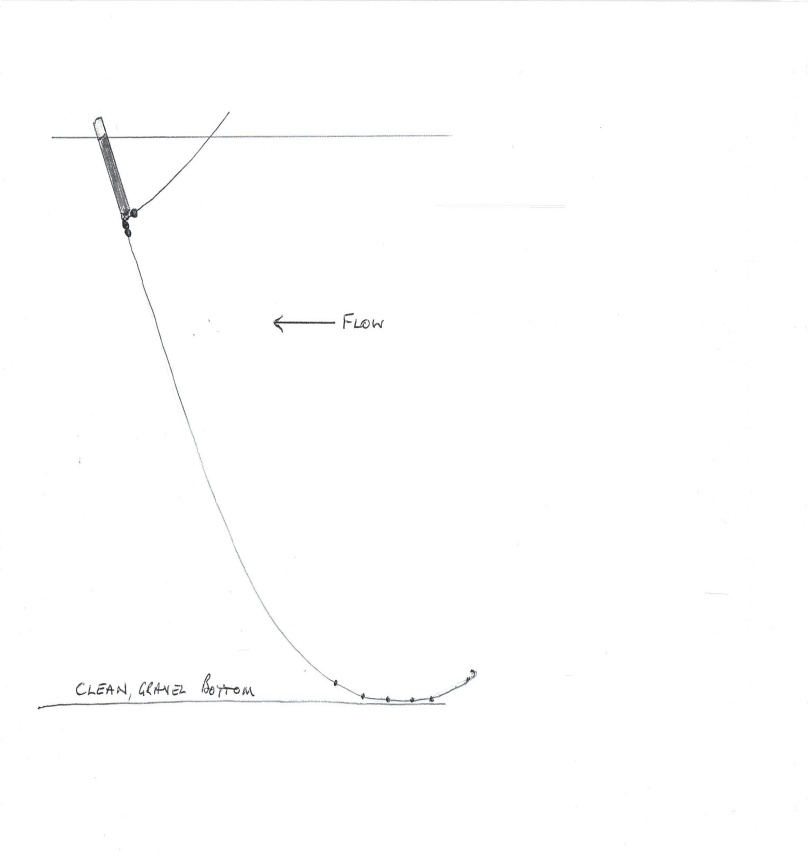 For these 4 rigs, 80% of the shot are positioned to lock the float in place, with one shot only up from the float.Attach with a float adaptor so the float can be easily changed to another size or type.For these 4 rigs, 80% of the shot are positioned to lock the float in place, with one shot only up from the float.Attach with a float adaptor so the float can be easily changed to another size or type.For these 4 rigs, 80% of the shot are positioned to lock the float in place, with one shot only up from the float.Attach with a float adaptor so the float can be easily changed to another size or type.For these 4 rigs, 80% of the shot are positioned to lock the float in place, with one shot only up from the float.Attach with a float adaptor so the float can be easily changed to another size or type.For these 4 rigs, 80% of the shot are positioned to lock the float in place, with one shot only up from the float.Attach with a float adaptor so the float can be easily changed to another size or type.For these 4 rigs, 80% of the shot are positioned to lock the float in place, with one shot only up from the float.Attach with a float adaptor so the float can be easily changed to another size or type.For these 4 rigs, 80% of the shot are positioned to lock the float in place, with one shot only up from the float.Attach with a float adaptor so the float can be easily changed to another size or type.For these 4 rigs, 80% of the shot are positioned to lock the float in place, with one shot only up from the float.Attach with a float adaptor so the float can be easily changed to another size or type.Sliding wagglerSliding waggler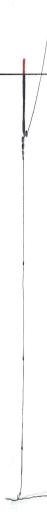 Conventional shotting To fish slowly “on the drop”, often set to the exact depth to catch bottom feeders too.80% of shot to lock the floatPut a no 6 or no 8 shot every 2 foot down the line, “shirt button” style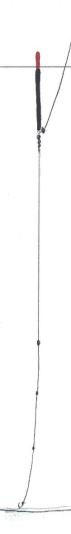 Fast sinking shotting pattern 80% of shot to lock the floatBB68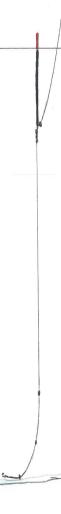 Laying on With the last shot often quite close to the hookCan be set way over-depth to counteract heavy surface winds and drift80% of shot to lock the floatBB66   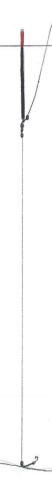 Lift Method. One large shot on the bottom very near the hook. When a fish takes the bait the fish lifts the shot off the bottom, the float in turn rises out of the water. 80% of shot to lock the floatOne large shot, BB or largerDiagrams overleaf show 2 methods of using a sliding float 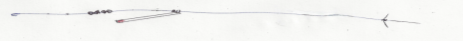 This rig gives a metre or so drop from the rod-tip only regardless of the depth it is set for, so very useful if overhead branches restrict easy casting, or to fish water deeper than the rod length. Also good for an underarm cast in restricted swims. Sliding stop-knot (see knots leaflet), to stop sliding float at desired depth. Leave cut ends of knot about 25mm long so stop-knot can run through rod-rings easily for retrieves and castingOptional tiny bead between float & stop-knotWaggler attached by metal eyed float adaptor so float runs freely on the line.Resting on a shot, positioned slightly more than float length above bulk shotBulk shot68  One or both these shot can be used to “lay on” if desired